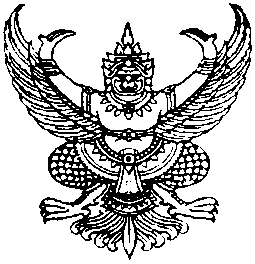 ประกาศเทศบาลตำบลท่าประจะเรื่อง  ประกาศใช้แผนอัตรากำลัง  3  ปี(ปีงบประมาณ  2564-2566)…………………………………	อาศัยอำนาจตามความในข้อ  14 ข้อ  252,253,257  และ  258  แห่งประกาศคณะกรรมการพนักงานเทศบาลจังหวัดนครศรีธรรมราช  เรื่องหลักเกณฑ์และเงื่อนไขเกี่ยวกับการบริหารงานบุคคลของเทศบาลลงวันที่  25  พฤศจิกายน  2545(แก้ไขเพิ่มเติม)  ประกอบกับมติคณะกรรมการพนักงานเทศบาลจังหวัดนครศรีธรรมราชเห็นชอบในการประชุมครั้งที่  8/2563  ลงวันที่  24  สิงหาคม  2563  พิจารณาให้ความเห็นชอบแผนอัตรากำลัง  3  ปี  ประจำปีงบประมาณ 2564 - 2566  ซึ่งแจ้งให้เทศบาลทราบตามหนังสือที่  นศ  0023.2/ว405  ลงวันที่  26  สิงหาคม  2563	ในการนี้  เทศบาลตำบลท่าประจะ  จึงประกาศใช้แผนอัตรากำลัง  3  ปี  ประจำปีงบประมาณ  2564-2566  เพื่อเป็นการกำหนดตำแหน่งและการบริหารอัตรากำลังคนตามภาระหน้าที่กฎหมายและระเบียบกำหนดไว้โดยให้มีผลบังคับใช้ตั้งแต่วันที่  1   ตุลาคม  2563  เป็นต้นไป	จึงประกาศมาเพื่อทราบโดยทั่วกัน		ประกาศ  ณ  วันที่  15  เดือน  กันยายน  พ.ศ.  2563						      ประกอบ  คงพรหม                                                             (นายประกอบ  คงพรหม) นายกเทศมนตรีตำบลท่าประจะ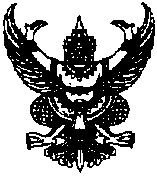 ประกาศเทศบาลตำบลท่าประจะเรื่อง  การกำหนดโครงสร้างส่วนราชการและระดับตำแหน่งของเทศบาลตำบลท่าประจะ	ด้วยคณะกรรมการกลางพนักงานเทศบาล  ได้ประกาศเปลี่ยนแปลงโครงสร้างส่วนราชการของเทศบาลและระดับตำแหน่งของพนักงานเทศบาลจากเดิมให้เป็นตามขนาดเทศบาล  คือ  ขนาดเล็ก  ขนาดกลาง  ขนาดใหญ่  แก้ไขเป็นไปตามประเภทเทศบาลสามัญ  ประเภทสามัญ  ประเภทพิเศษซึ่งแบ่งเป็น  4  ระดับ  คือ  เทศบาลประเภทสามัญ  เทศบาลประเภทสามัญระดับสูง  เทศบาลประเภทพิเศษและเทศบาลประเภทพิเศษ  ระดับสูง  ตามประกาศ  ก.ท.  เรื่อง  มาตรฐานทั่วไปเกี่ยวกับโครงสร้างส่วนราชการและระดับตำแหน่งของเทศบาล  พ.ศ.  2558		ฉะนั้น  อาศัยความตามมาตรา  15  ประกอบมาตรา  23  วรรคหก  แห่งพระราชบัญญัติระเบียบบริหารงานบุคคลส่วนท้องถิ่น  พ.ศ.  2542  และมติคณะกรรมการพนักงานเทศบาลจังหวัดนครศรีธรรมราชในการประชุมครั้งที่  3/2559  เมื่อวันที่  28  มีนาคม  2558  กำหนดให้เทศบาลตำบลท่าประจะ  เป็นเทศบาลประเภทสามัญ  และได้จัดทำโครงสร้างส่วนราชการและระดับตำแหน่งพนักงานเทศบาลในแผนอัตรากำลัง  3  ปี  เป็นไปตามเงื่อนไขของประเภทเทศบาลแล้ว		ประกาศ  ณ  วันที่   29  กันยายน  พ.ศ.  2560                                                                 ประกอบ  คงพรหม					   (นายประกอบ  คงพรหม)					นายกเทศมนตรีตำบลท่าประจะ